Чтение. Тема Родное. М.ИсаковскийЦель урока: работа над выразительным чтением  произведенияЗадачи: 1.Совершенствовать выразительность чтения, расширить знания детей о красоте осени через чтение стихотворения2. Развивать восприятие, память (зрительную, слуховую), речь детей, умение слушать и оценивать ответы товарищей 3.  Воспитывать любовь к природе, показать красоту природы осени.Личностные результаты
• эмоционально «проживать» текст, выражать свои эмоции;
• понимать эмоции других людей, сочувствовать, сопереживать.
Метапредметные результаты
Регулятивные УУД:
• определять и формировать цель деятельности на уроке с помощью учителя;
• учиться высказывать своё предположение (версию) на основе работы с иллюстрацией;
• учиться работать по заданию учителя самостоятельно.
Познавательные УУД:
• ориентироваться в учебнике;
• находить ответы на вопросы в тексте, иллюстрации;
• делать выводы в результате совместной работы класса и учителя.
Коммуникативные УУД:
• оформлять свои мысли в устной форме (на уровне предложения);
• слушать и понимать речь других;
• выразительно читать текст;
• выполнять различные роли.
Предметные результаты
• воспринимать на слух художественный текст в исполнении учителя, учащихся;
• осмысленно, правильно читать;
• отвечать на вопросы по содержанию прочитанного;
• соотносить автора, название и содержание  прочитанного  произведения.Оборудование: чистоговорка, компьютер, картинки, книга, карточка.ОргмоментПрозвенел и смолк звонок.
Начинается урок чтения.Мы сюда пришли учиться.
Не лениться, а учиться.
Работаем старательно.
Слушаем внимательно.А рада видеть ваши улыбки, что этот урок, день принесет вам радость, общение друг с другом, как солнышко светящиеся за окном.Основной этап: Речевая зарядкаОсенний ветерок
Для выполнения этого упражнения нужны настоящие листья или листья из бумаги.
И.п.: ноги вместе, руки держат листья на уровне лица. 1 — плавный вдох; 2 — на выдохе произносить: «Ф-ф-ф!». При правильном выполнении упражнения листочек отклоняется в сторону. Повторить 4—5 раз.
Художественный материалзвуки леса
И.п.: ноги на ширине плеч, руки опущены. 1 — вдох, подняться на носки, руки вверх, в стороны; 2 — на выдохе произносить несколько раз: «Ку-ку!»; 3 — вдох, подняться на носки, руки вверх, в стороны; 4 — на выдохе произносить несколько раз: «Тук-тук-тук!»; 5 — вдох, подняться на носки, руки вверх, в стороны; 6 — на выдохе произносить несколько раз: «Стрр-стрр!». Повторить 2—3 раза.Осенние листочки
Осенние листочки на веточках сидят,
Осенние листочки детям говорят:
Осиновый — а-а-а…
Рябиновый — и-и-и…
Березовый — о-о-о…
Дубовый — у-у-у…СкороговоркаКакое время года на дворе? Какие стихотворения, загадки, пословицы  знаете про осень?себре-себре-себре - идём мы в школу в сентябреобре-обре-обре- осенний месяц на дворери-ри-ри-ты на клёны посмотриЧитаем хором громко-тише- тихо.Один начинает, класс заканчивает.Работа с текстом до чтения.
1.Работа с ключевыми словами.
- Прочитайте слова и попробуйте предположить, о чём будет текст:Желтый лист, ветер,  лес, 2. Работа с иллюстрацией.
- Кто изображен на иллюстрации?
- Почему вы так думаете? 
3. Работа с автором и названием произведения.
Чтение стр 27  Как называется произведение?Как вы думаете, о чем это стихотворение?Кто написал? Как зовут автора? Что знаете про автора произведения?Биография (новые знания)М. В. Исаковский родился 7 (19) января 1900 года в деревне Глотовка (ныне Угранского района Смоленской области) в бедной крестьянской семье.Самоучкой приобщился к грамоте, научился читать и писать. С осени 1911 года он смог ходить в школу и окончил ее весною 1913 года, получив «5» по всем предметам. В 1915 продолжил свое обучение в гимназии. Гимназию пришлось оставить, так как семья терпела большую нужду. Одно из ученических стихотворений — «Просьба солдата» — было опубликовано ещё в 1914 году в общероссийской газете «Новь».  В1931 году переехал в Москву.Многие стихотворения Исаковского положены на музыку. Наиболее известны «Катюша» и «Враги сожгли родную хату» (музыка М. И. Блантера), «В лесу прифронтовом», «Летят перелётные птицы», «Одинокая гармонь», «Под звёздами балканскими» и другие. Известны его песни «Каким ты был, таким ты и остался» и «Ой, цветёт калина».Михаил Исаковский умер 20 июля 1973 года. Похоронен на Новодевичьем кладбищеСловарная работа.просматривают презентацию и находят значение слов– В тексте вам встретятся незнакомые слова. Попробуем объяснить их значение.Рябиновые вехи - рябины будто указывают дорогу к родному домуРаскосые лучи – лучи солнца в разные стороныИвняк- ивовый кустарник, заросли ивыИзучение нового материалаУчитель читает стихотворение, предварительно поставив вопрос.– Назовите место описанных событий.- Подтвердились ли наши предположения?
- Кто герой этого текста? (автор)- Как вы думаете, автору нравится осень? Почему?2) Обмен впечатлениями по прочитанному
Физминутка.Руки подняли и покачали –Это деревья в лесу.Руки согнули, кисти встряхнули –Ветер сбивает росу.В стороны руки –Плавно помашем –Это к нам птицы летят.Как они сядут, тоже покажем,Крылья сложили назад.Продолжение работы :Кто хочет начать читать стихотворение?Чтение учениками стихотворения по цепочке.Каким  настроением проникнуто  стихотворение? Прокомментируйте название стихотворения.В каких строчках заключена главная мысль  этого лирического произведения?Какие средства художественной выразительности использовал автор?Прочитайте, какие дары приносит нам природа осенью! Отвечаем на вопросы стр. 28Далее предлагается задание с индивидуальным и дифференцированным выполнением.Карточка:1.Ответь на вопросы2. Раскрась соответствующую картинку (возможно использовать как домашнее задание)Подведение итога занятияС каким произведением сегодня познакомились?Кто автор стихотворения?Какое новое слово сегодня запомнили?Рефлексия. Оцените свою работу (используются сигналы)На столе у вас лежат наши разноцветные листики.Зеленый  – работал активно, все получалосьЖелтый – работал хорошо, иногда обращался за помощьюКрасный – было трудно, не все получилосьПохвала каждого ученика, оценкиПриложение 1себре-себре-себре - идём мы в школу в сентябреобре-обре-обре- осенний месяц на дворери-ри-ри-ты на клёны посмотриПриложение 2Приложение 3Карточка «Родное» (первая группа)1.Кто написал стихотворение «Родное»?М.Исаковский                         С.Маршак2. Вставь пропущенные слова3.Выбери картинки к стихотворению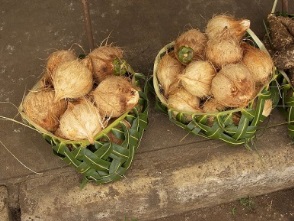 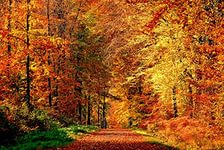 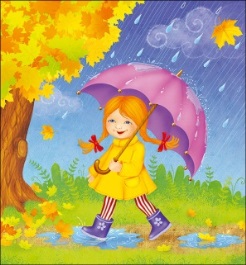 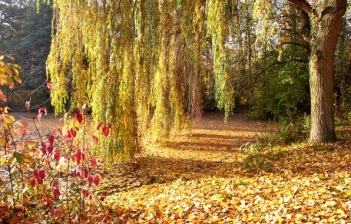 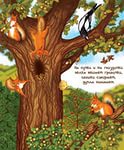 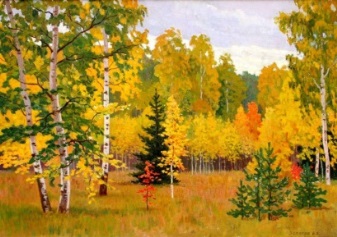 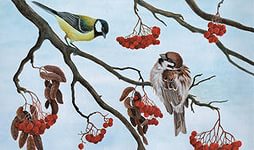 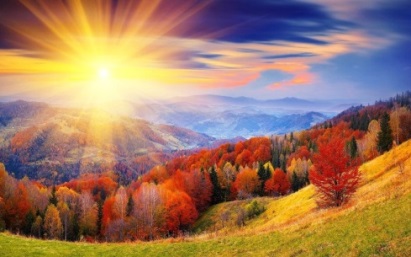 4.Твое отношение к произведению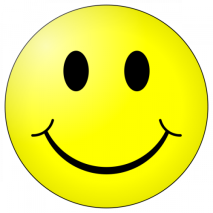 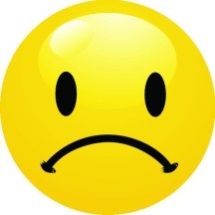 Карточка «Родное» (вторая группа)1.Кто написал стихотворение «Родное»?________________________________________________2. Вставь пропущенные слова3.Выбери картинки к стихотворению4.Твое отношение к произведениюМихаил Васильевич ИсаковскийМихаил Васильевич Исаковский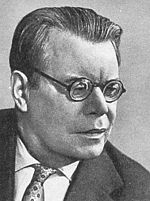 Дата рождения:7 (19) января 1900Место рождения:деревня Глотовка,
Смоленская губерния,
Российская империя
(ныне Угранский район,Смоленская область)Дата смерти:20 июля 1973 (73 года)    Сыплет спелые _________________________Мне ______________________ в кузовок._________________рябиновые вехиРасставляет у ___________________.По _________________, по обрывам,     Через ________________________ ивнякаЛьётся _____________________ и пугливоЖелтолистая ___________________.На ветвях танцуют __________________,Лес, обветренный, молчит.Солнце в облачные _________________Шлёт раскосые ________________________.дорогорешникЛесорехи рекапальцы оврагам тихо щелкибелки лучи    Сыплет спелые _________________________Мне ______________________ в кузовок._________________рябиновые вехиРасставляет у ___________________.По _________________, по обрывам,     Через ________________________ ивнякаЛьётся _____________________ и пугливоЖелтолистая ___________________.На ветвях танцуют __________________,Лес, обветренный, молчит.Солнце в облачные _________________Шлёт раскосые ________________________.